DELIBERAÇÃO 276/CIB/18A Comissão Intergestores Bipartite, no uso de suas atribuições, ad referendum,RATIFICAA utilização de recurso financeiro remanescente de emenda parlamentar no valor de R$ 4.911.00 para aquisição de equipamentos para o Município de MAREMA.Florianópolis, 12 de novembro de 2018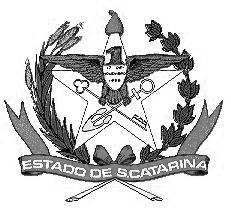 GOVERNO DE SANTA CATARINASECRETARIA DE ESTADO DA SAÚDECOMISSÃO INTERGESTORES BIPARTITEACÉLIO CASAGRANDESIDNEI BELLECoordenador CIB/SESSecretário de Estado da SaúdeCoordenador CIB/COSEMSPresidente do COSEMS